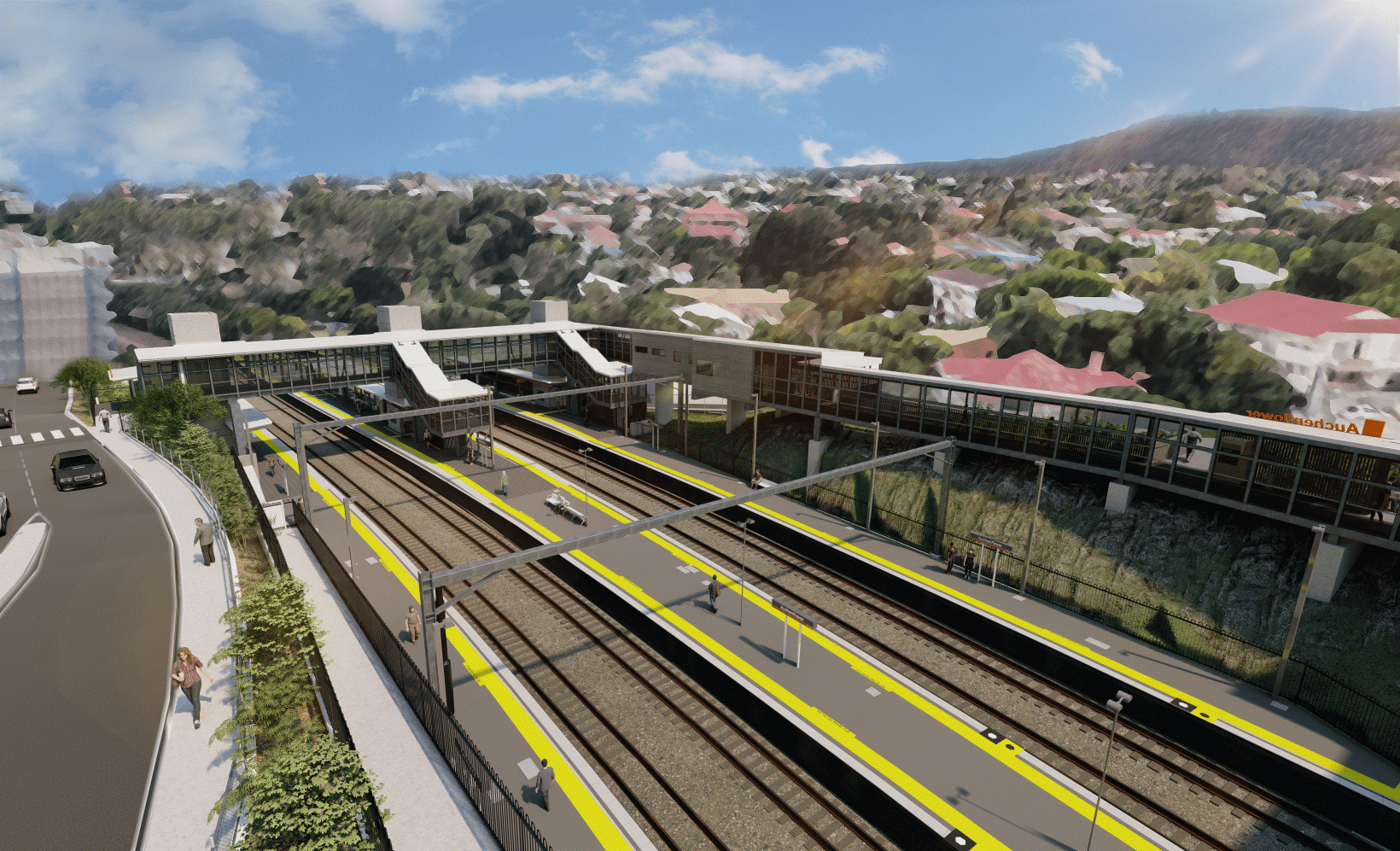 Night worksOctober/November 2021As part of the Auchenflower station accessibility upgrade, Queensland Rail will undertake weeknight works (8pm to 5am the next day, excluding public holidays) during October and November 2021 (weather and construction conditions permitting). These works are a continuation of after hours activities previously notified for September and October. Following this period of night works, around-the-clock works will be undertaken at the station during a scheduled track closure, from 8pm Friday 12 until 5am Monday 15 November 2021.For safety, these works can only be undertaken after hours when there is reduced rail traffic and fewer people around the station and Wesley Hospital precincts.Residents near the station may experience noise associated with construction activity and the operation of trucks and heavy equipment around the work zone. As required, works may involve lane closures and traffic management (Lang Parade and Auchenflower Terrace). Every effort will be made to minimise disruption and we thank you for your understanding during these important works.Overview of worksThe Auchenflower station accessibility upgrade is part of the State Government’s ongoing investment of more than $500 million to upgrade stations across the South East Queensland network, making them accessible for all customers.For more information, please contact the project’s community team on free call 1800 722 203 or email stationsupgrade@qr.com.auSign up for electronic notifications at queenslandrail.com.au/EmailNotification 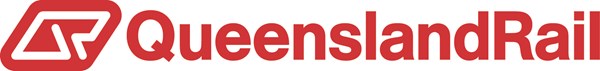 LocationDates and hours of workType of workAuchenflower station and rail corridorAuchenflower Terrace and Lang Parade (lane closures and traffic management, as required)Weeknight works:8pm to 5am the next day on:Monday 18 to Friday 22 OctoberMonday 25 to Thursday 28 OctoberMonday 1 to Friday 5 NovemberMonday 8 to Thursday 11 November(18 nights over four weeks, excluding weekends and public holidays)Works during track closure:8pm Friday 12 to 5am Monday 15 November(continuous, around-the-clock works)Station upgrade activities involving:stormwater pipe installationelectrical/communications installationsstructural steel installationconcrete poursmaterials delivery to island platform 2/3preparation works for platform-raising during track closureoperation of cranes, concrete pumping trucks, vehicles and machinery with flashing lights and reversing beepersuse of hand-held tools and powered equipmentportable lighting towers in use at nighttraffic management (as required) – Lang Parade and Auchenflower Terrace.